PRVKYVymodelujte hrací kostku: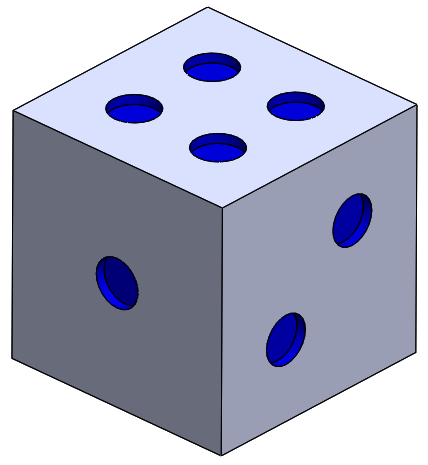 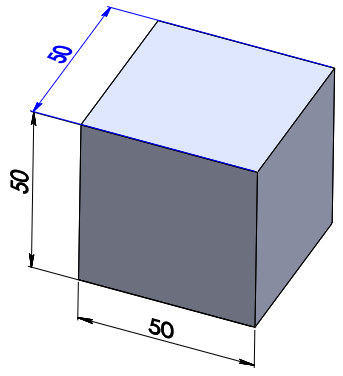 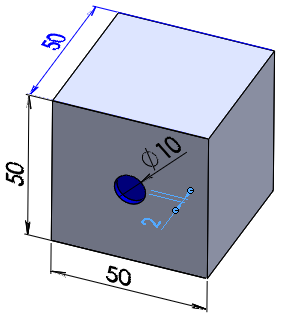 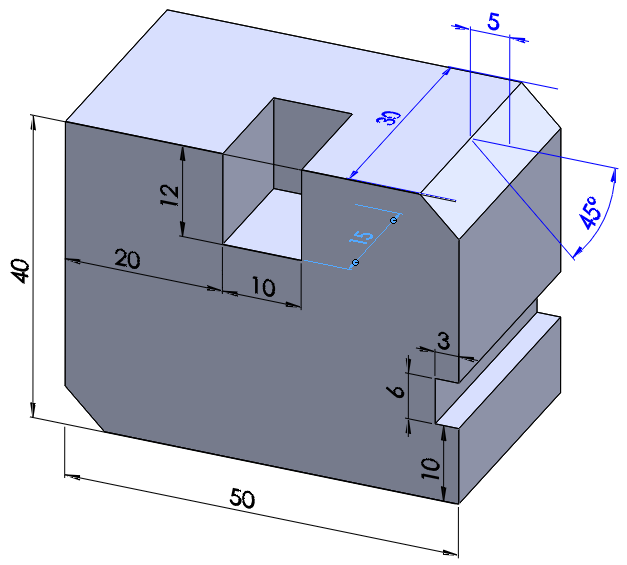 Vymodelujte hranaté součásti: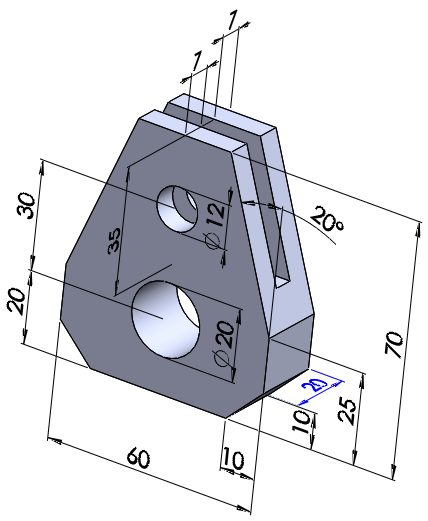 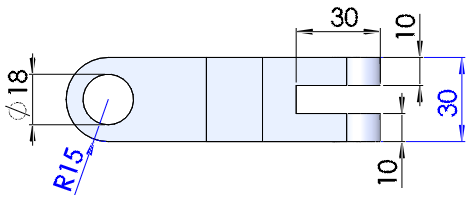 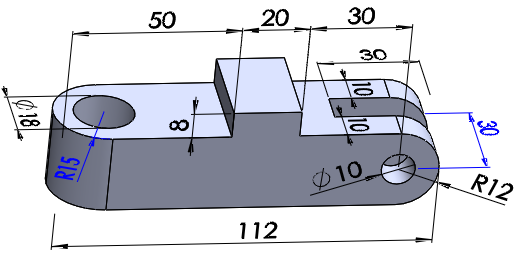 